Компания «ЭКСПОНЕНТА ФИЛЬМ»  представляет С 08 МАРТА:"НОЧЬ В ПАРИЖЕ" 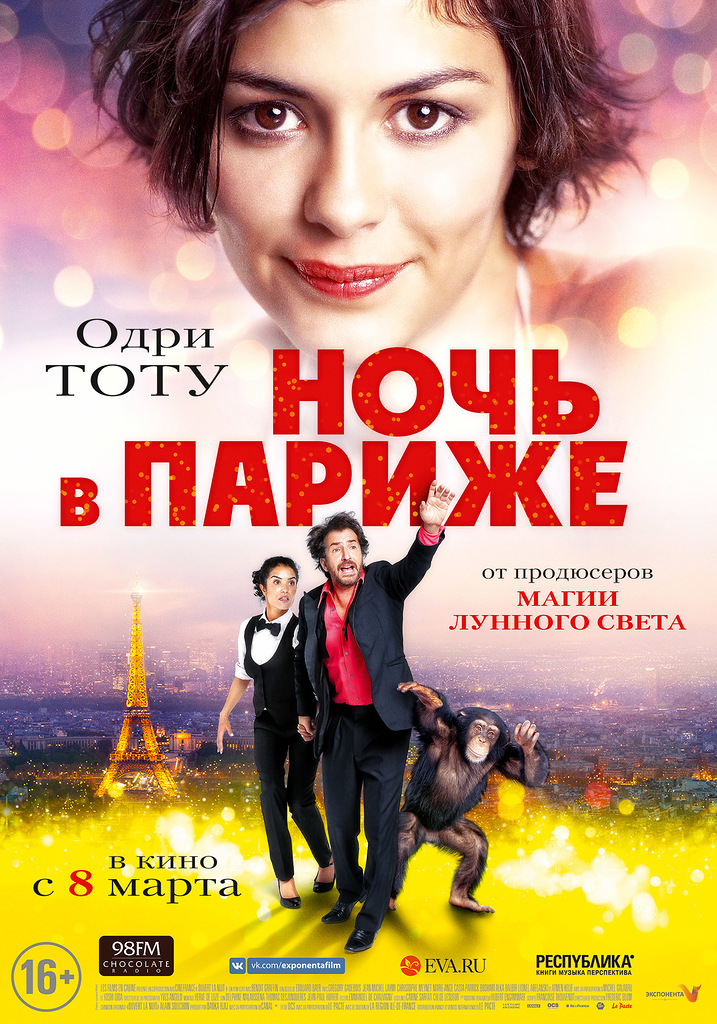 Пылкое признание в любви ночному Парижу без всяких штампов, в духе последний кинокартин Вуди Аллена.От продюсеров фильма МАГИЯ ЛУННОГО СВЕТА Дата релиза: 09 марта  2017 годаРежиссер-постановщик: Эдуард БаэрПродюсеры: Жюльен Дери («Магия лунного света»), Марк Дюжарден («Магия лунного света», «Право на «лево»)Автор сценария: Эдуард Баэр, Бенуа ГраффинОператор-постановщик: Ив АнжелоХудожник-постановщик: Эммануэль де ШовиньиДистрибьютор на территории России: Экспонента ФильмЖанр: комедия Продолжительность: 97 минут В ролях: Одри Тоту («Амели», «Нежность», «Коко Шанель», «Роковая красотка», «Просто вместе»), Эдуард Баэр («Мольер», «Я всегда хотел быть гангстером», «Астерик и Обеликс: миссия Клеопатра») и Сабрина Уазани («Шутки в сторону», «Париж»), Мишель Галабрю («Жандарм из Сен-Тропе», «Молчание моря»)Дублированный трейлер: https://yadi.sk/i/Ulpd1b1W3C49dqhttps://www.youtube.com/watch?v=KlLShR4ttBQКадры: https://yadi.sk/d/-9b7Rmoe3CHnat МНЕНИЕ ПРЕССЫ:«Это гимн разговорам, импровизации, случайным встречам, невероятной способности ночи стирать границы между людьми, фильм является пылким признанием в любви ночному городу без каких-либо штампов»Télérama«Такой жанр называется авторской комедией. Главным мэтром в нем, естественно, является Вуди Аллен»«Аллосине» «Оставляя за собой главную роль (и лучшие шутки), Эдуар Баэр окружает себя изящными  персонажами с двумя блистательными женщинами во главе: Одри Тоту и Сабрина Уазани»Les Inrockuptibles«С мастерством, которому бы позавидовал опытный коллажист, Эдуар Баэр переделал Париж для своего фильма. И эта новая карта Парижа, где рядом оказываются совершенно невероятные места,  заставляет наслаждаться вкусом творца»Le Monde«Персонаж Эдуара Баэра одновременно и Жан Габен, и Бурвиль из классической ленты «Через Париж»Le Figaro«Благодаря юмору и невероятному сюжету, Эдуар Баэр предлагает нам вместе отправиться в гротескный городской роуд-муви, в котором мы оценим не только Париж, но и шарм Сабрины Уазани, и нежность Одри Тоту»Le Journal du DimancheСИНОПСИСВ атмосфере ночного Парижа переплетены любовь, интриги и опасность. Перед директором театра Луиджи, бабником и разгильдяем, стоит задача не из легких - найти деньги на громкую премьеру и живую обезьяну. И для этого ему придется использовать всю свою изобретательность, хитрость и, разумеется… недюжинное мужское обаяние, потому что в ночном Париже все решают красотки и роковые женщины…Дата релиза в России – 09 марта 2017 года. Превью – 08 марта 2017 года.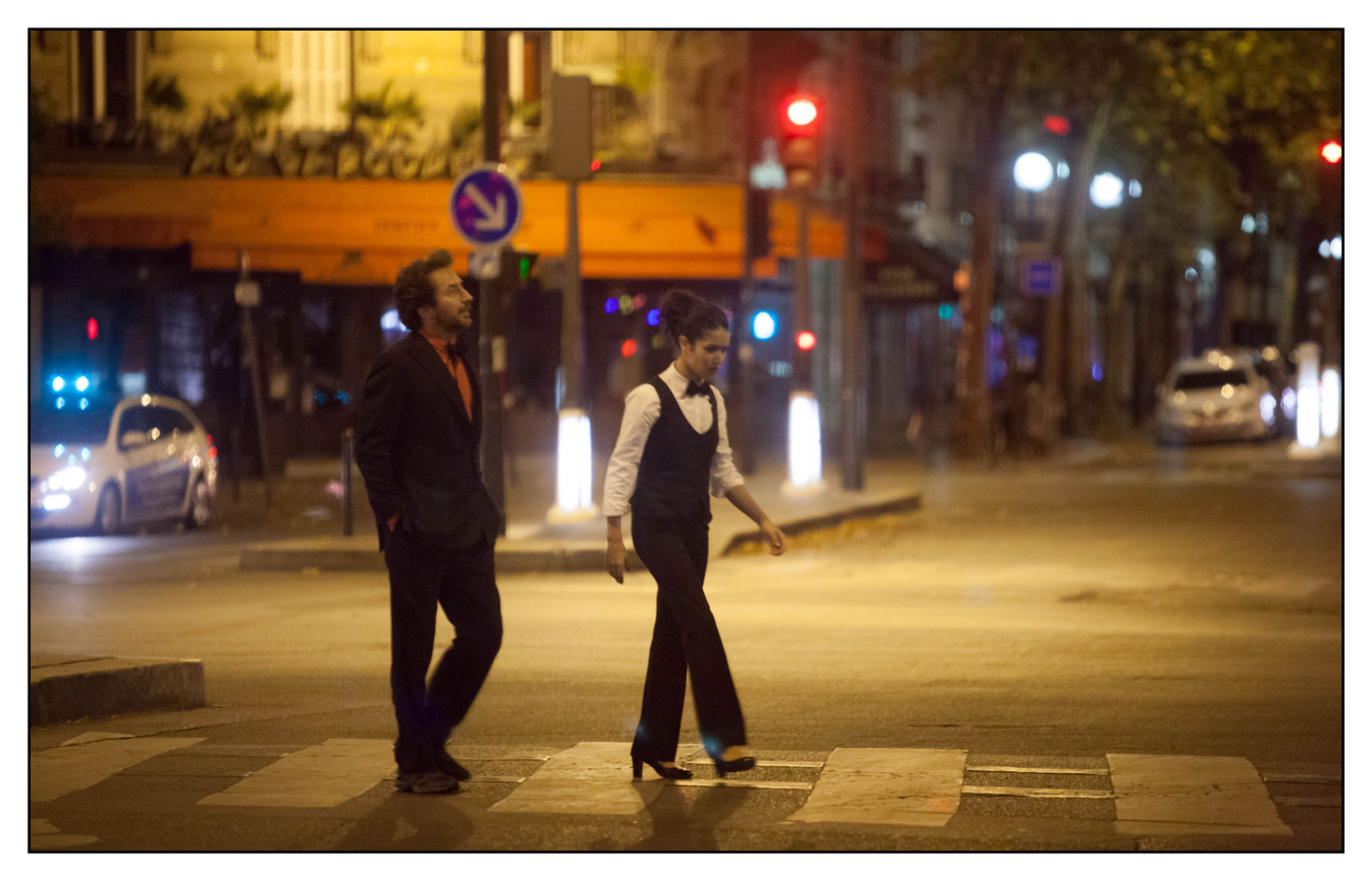 КОНТАКТЫ Вера Фетищева PR-ДиректорКомпания «Экспонента Фильм»+7 916 489 26 09Vera.fetisheva@exponentafilm.com